ЭТОТ ФАЙЛ – НЕ ОБЫЧНЫЙ ТЕКСТ, А ЗАГОТОВКА, в которую Вы можете просто вводить свою информацию!Не забудьте убрать ЛИШНЕЕ!УДК 001.4НАЗВАНИЕ СТАТЬИ1Иванов Иван Иванович, ученая степень (например: канд. ... наук или д-р … наук), ученое звание или должность по отношению к должности (например: профессор, профессор кафедры …);2Петров Петр Петрович, ученая степень (например: канд. ... наук или д-р … наук), ученое звание или должность по отношению к должности (например: профессор, профессор кафедры …);1ФГБОУ ВО «Калининградский государственный технический университет»,Калининград, Россия, e-mail: ivanov@fair.ru2Балтийская государственная академия рыбопромыслового флота ФГБОУ ВО «КГТУ», Калининград, Россия, e-mail: petrov@fair.ruАннотация на русском языке, Times New Roman,  размер шрифта – 12 pt, курсив, 5-7 строк. В аннотации должны быть четко определены цель работы, ее новизна, представлены основные выводы.Основной текст статьи. Заголовок разделов статьи1.1. Заголовок подразделов статьиОсновной текст статьи. ...Использование формул. Пример использования формулы в отдельной строке                                                                     (1)Пример использования формулы в тексте , основной текст статьи…..Таблица 1Название таблицыПример использования графического материала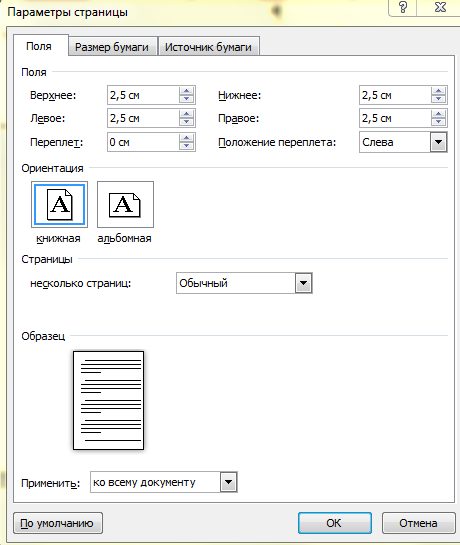 Рис. 1. Общие настройки страницыОсновной текст статьи…..СПИСОК ЛИТЕРАТУРЫ1. Астров, В.Ю. Миграции морских рыб. – М.: Пищ. пром-сть, 1982. – 230 с.2. Булатов, М.И. Калинкин, И.Г. Практическое руководство по фотометрическим методам. – Ленинград, 1986. – 432 c.3. ...ARTICLE TITLE1Ivanov Ivan Ivanovich, including academic degree and position 2Peter Petrov Petrov, including academic degree and position1Kaliningrad State Technical University, Kaliningrad, Russia, e-mail: ivanov@fair.ru2Baltic Fishing Fleet State Academy FSBEI HE «KSTU», Kaliningrad, Russia, e-mail: petrov@fair.ruAbstract (5-7 lines)№ п/пКолонка-1Колонка-2Колонка-3Колонка-41ааааааааеее111ууууу2ааааааааеее222ууууу3ааааааааеее333ууууу